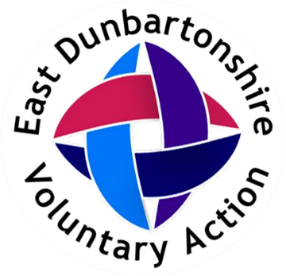 Project Name: Choose Change Programme 16-24 year olds The information contained in this form will be held electronically and may be shared with funding partners.How did you hear about the Volunteer Programme? ………………………………………………………………………………………………………………………………………..Have you previously registered for volunteering through EDVA	Yes / NoIf yes please detail………………………………………………………………………………………………………….We may use your personal details to inform you of forthcoming events                                Please tick to confirm your acceptancePlease note that video or still photographs may be taken during the project which may be shared with funding partners and/or used in future marketing materials suchas, but not inclusive to EDVA website, Facebook or Instagram. Please tick to confirm your acceptancePlease note that in certain circumstances, for example, ill mental and physical health or if there are child or adult protection concerns, we will contact the person(s) you have identified as your emergency contact and/ or emergency/crisis services to ensure your wellbeing and safety.Please answer all questions marked with **Please tick  the following boxes that reflect your situation best:   Gender:  	Male    	Female	 Other 	Prefer not to say	If other, please provide details here or tick prefer not to say ………………………………………………………………………………………………………………………………………..*We use the following information to tailor support to your needs. Please tell us if you have experience of the following: Prison	non-custodial sentence	 Police charges but no sentencePlease list all past and current criminal charges and convictions:……………………………………………………………………………………………………………………………………………………………………………………………………………………………………………………………………………………………………………………………………………………………………………………………………………………………… Care experienced (in a children’s home, foster care, kinship care or looked after at home) Young carer (do you have caring responsibility for a parent, sibling, other family member) Young parent 		 Homelessness	 	 Refugee/asylum seekerPlease provide as much information as possible in the questions below *Please list any literacy, learning or communication needs:……………………………………………………………………………………………………………………………………………………………………………………………………………………………………………………………………………………*Please list any physical health conditions/ diagnoses and any medications prescribed:……………………………………………………………………………………………………………………………………………………………………………………………………………………………..........................................................*Please list any mental health conditions/ diagnoses and any medications prescribed:……………………………………………………………………………………………………………………………………………………………………………………………………………………………………………………………………………………*Are you in receipt of any benefits?  Yes/ No Please provide details:……………………………….........................................................................................................……………………………………………………………………………………………………………………………………….*Ethnic origin:  White 	 African/Caribbean/Black    Mixed Racial Group     Asian Other (eg Arab)	 Chinese, Chinese Scottish or Chinese British  Pakistani, Pakistani Scottish or Pakistani BritishBangladeshi, Bangladeshi Scottish or Bangladeshi British		 Unknown	*Which of the following best describes your sexual orientation? Note: Straight/Heterosexual    Gay or Lesbian     Bisexual    Other sexual orientation Prefer not to say East Dunbartonshire Voluntary Action (EDVA) is a caring organisation and, as such, will treat the information you share with them in confidence, however, if information is disclosed to any member of staff within EDVA which concerns the care or neglect of a vulnerable adult or child, this information will be shared with our Partner Agencies.I confirm the information on this form is accurate and I will notify EDVA of any changes Young person Signature:	__________________________________________   Print name: 	______________________________________________________Referrer Signature: _______________________________________Print name: _____________________________________________DetailsDetailsName:Date of Birth:Age:            Address: Postcode:E-mail:NI Number:Home phone:Mobile:Referrer Name:Referrer contact details:Emergency contact name:Emergency contact phone number:Date of Referral: Reasons for participation in the programme?   Please tick  all that apply.Employability Support              	             Structure/routine 			 Increase Motivation/ goal setting     	      Build on overall health/wellbeing          	                   		    		             	Build confidence / self-esteem                  Work taster                                                      Support into education / training / employment	   	What additional ways might we support your journey with the Choose Change Programme? .............................……………………………………………………………………………………………………………………………………………………………………………………………………………..…………………………………………………………………………………………………………………..